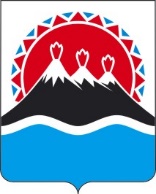 П О С Т А Н О В Л Е Н И ЕПРАВИТЕЛЬСТВАКАМЧАТСКОГО КРАЯО внесении изменений в Порядок предоставления из краевого бюджета гранта в форме субсидий некоммерческим организациям, не являющимся казенными учреждениями, на реализацию научных проектов, признанных победителями конкурсного отбора, проводимого Российским научным фондом и Камчатским краем, и проведения отбора получателей указанного гранта в форме субсидии, утвержденный Постановлением Правительства Камчатского края от 07.02.2024 № 44-П ПРАВИТЕЛЬСТВО ПОСТАНОВЛЯЕТ:1. Внести в Приложение к Постановлению Правительства Камчатского края от 07.02.2024 № 44-П изменения, признав абзац второй части 41 утратившим силу.2. Настоящее постановление вступает в силу после дня его официального опубликования и распространяется на правоотношения возникшие с 01.01.2024.[Дата регистрации] № [Номер документа]г. Петропавловск-КамчатскийПредседатель Правительства Камчатского края[горизонтальный штамп подписи 1]Е.А. Чекин